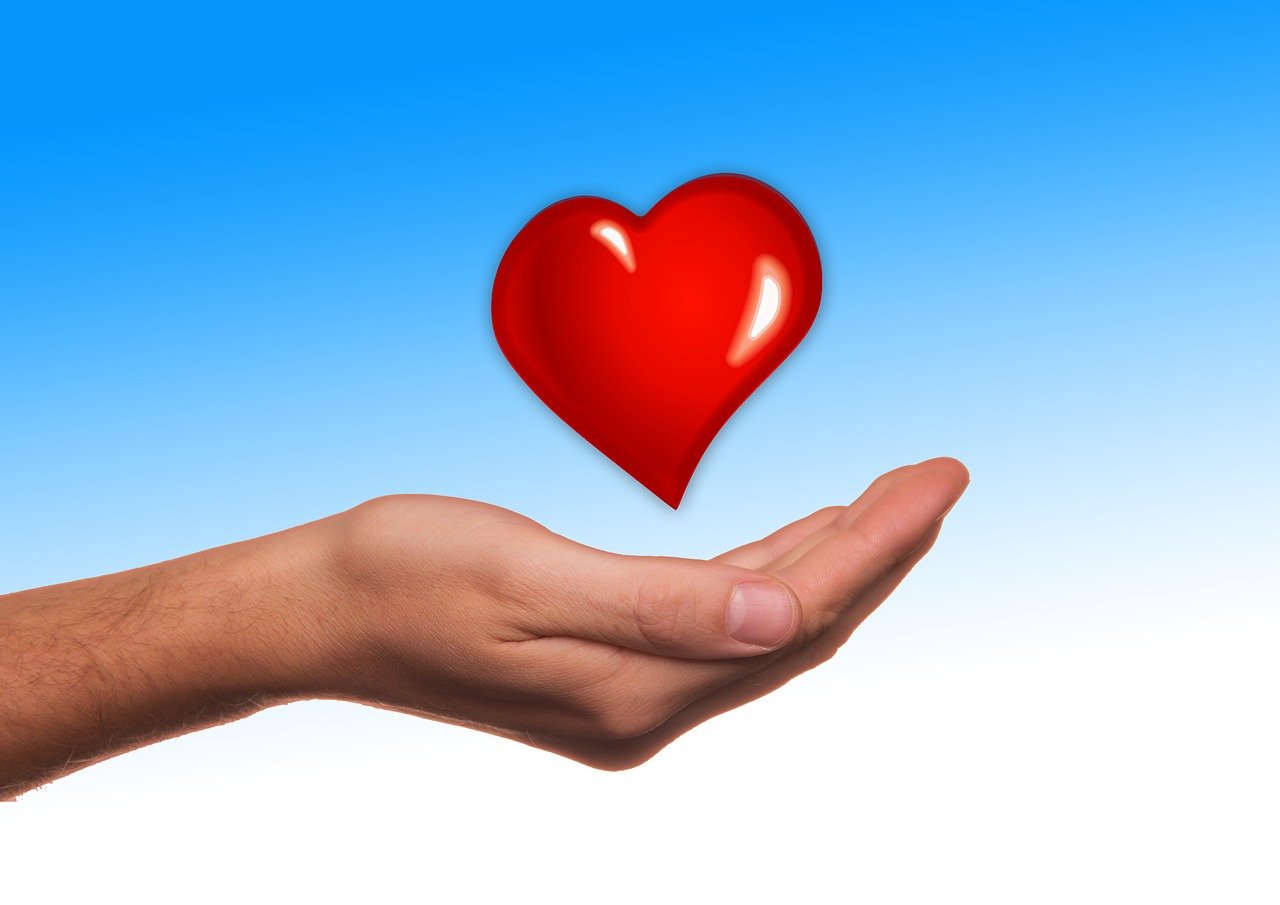  Uczniowie Szkoły Podstawowej nr 6 w Trzebini od trzech lat biorą udział w Międzynarodowym  Projekcie  Edukacyjnym Lekturki spod Chmurki, który bardzo szeroko  wspiera rozwój czytelnictwa wśród dzieci.  Tegoroczna edycja przebiega pod hasłem ,, Na tropach dobroczynności”. Realizację zadań rozpoczęliśmy od przypadającego 13 listopada Światowego Dnia Dobroci.  Wzięliśmy udział w akcji Anioły. Zorganizowaliśmy także konkretną pomoc dla dzieci z Małopolskiego Hospicjum dla dzieci w Krakowie. Zebraliśmy kolorowe poduchy dla podopiecznych hospicjum. W zbiórkę poduszek solidarnie włączyła się cała społeczność szkolna. Dzięki zaangażowaniu dzieci, rodziców i nauczycieli mogliśmy przekazać niemałą ilość kolorowych poduszek razem z poszewkami dla potrzebujących, obłożnie chorych dzieci. Akcja z poduszkami pokazała  jak wielkie pokłady dobroci mamy w sercach oraz to, że razem możemy więcej! Zachęceni powodzeniem akcji pragniemy zorganizować kolejną akcję dobroczynną z myślą o dzieciach z hospicjum. Będzie to  przedstawienie teatralne, na którym będziemy zbierać datki na rzecz chorych dzieci. Planujemy zorganizować także  giełdę ciast.Mamy zaszczyt zaprosić: Rodziców, Uczniów, Nauczycieli,  Dziadków, Babcie, przyszłych uczniów klas pierwszych z rodzinami  na niezwykłe wydarzenie, które odbędzie się w naszej szkolnej świetlicy w dniu 16 kwietnia 2024 roku o godzinie 17.00. Na wspólnej scenie spotkają się: pani dyrektor,  nauczyciele, rodzice oraz uczniowie klas III B i II B, żeby  wystąpić przed Państwem w spektaklu pt. ,, Zamieszanie w krainie bajek”. Pragniemy po raz kolejny wesprzeć Małopolskie Hospicjum dla Dzieci w Krakowie.  Szczególnie serdecznie zapraszamy mieszkańców osiedla, którzy chcieliby bliżej poznać naszą szkołę  w trakcie działania.      Dyrektor Szkoły Podstawowej nr 6 W Trzebini Agnieszka Rudol  oraz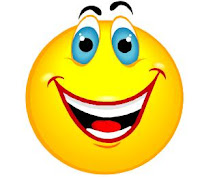 Nauczycielki Barbara Potera , Ewelina  Trybuś- Henc i wszyscy aktorzy . Nie może Was tam zabraknąć ! Uczniowie Szkoły Podstawowej nr 6 w Trzebini od trzech lat biorą udział w Międzynarodowym  Projekcie  Edukacyjnym Lekturki spod Chmurki, który bardzo szeroko  wspiera rozwój czytelnictwa wśród dzieci.  Tegoroczna edycja przebiega pod hasłem ,, Na tropach dobroczynności”. Realizację zadań rozpoczęliśmy od przypadającego 13 listopada Światowego Dnia Dobroci.  Wzięliśmy udział w akcji Anioły. Zorganizowaliśmy także konkretną pomoc dla dzieci z Małopolskiego Hospicjum dla dzieci w Krakowie. Zebraliśmy kolorowe poduchy dla podopiecznych hospicjum. W zbiórkę poduszek solidarnie włączyła się cała społeczność szkolna. Dzięki zaangażowaniu dzieci, rodziców i nauczycieli mogliśmy przekazać niemałą ilość kolorowych poduszek razem z poszewkami dla potrzebujących, obłożnie chorych dzieci. Akcja z poduszkami pokazała  jak wielkie pokłady dobroci mamy w sercach oraz to, że razem możemy więcej! Zachęceni powodzeniem akcji pragniemy zorganizować kolejną akcję dobroczynną z myślą o dzieciach z hospicjum. Będzie to  przedstawienie teatralne, na którym będziemy zbierać datki na rzecz chorych dzieci. Planujemy zorganizować także  giełdę ciast.Mamy zaszczyt zaprosić: Rodziców, Uczniów, Nauczycieli,  Dziadków, Babcie, przyszłych uczniów klas pierwszych z rodzinami  na niezwykłe wydarzenie, które odbędzie się w naszej szkolnej świetlicy w dniu 16 kwietnia 2024 roku o godzinie 17.00. Na wspólnej scenie spotkają się: pani dyrektor,  nauczyciele, rodzice oraz uczniowie klas III B i II B, żeby  wystąpić przed Państwem w spektaklu pt. ,, Zamieszanie w krainie bajek”. Pragniemy po raz kolejny wesprzeć Małopolskie Hospicjum dla Dzieci w Krakowie.  Szczególnie serdecznie zapraszamy mieszkańców osiedla, którzy chcieliby bliżej poznać naszą szkołę  w trakcie działania.      Dyrektor Szkoły Podstawowej nr 6 W Trzebini Agnieszka Rudol  orazNauczycielki Barbara Potera , Ewelina  Trybuś- Henc i wszyscy aktorzy . Nie może Was tam zabraknąć !